KUPNÍ SMLOUVAI. SMLUVNÍ STRANY1. Prodávajícízastoupen sídloIČDIČbankov. spoj. Zapsaný v OR: MART-IN s.r.o.: Martin Špitálník — jednatel: Povrly, Neštědice, Převozní 51, PSČ 403 32: 250 46 365CZ25046365: česká spořitelna a.s., Ústí nad Labem, č.ú.: 353172/0800 vedeném u KS v Ustí nad Labem oddíl C. Vložka 14840 2.	Kupující : Gymnázium, Ústí nad Labem, Jateční 22,příspěvková organizace zastoupen : Ing. Alfréd Dytrt - ředitelsídlo	: Jate
ční 243, 400 01 Ústí nad Labem 
provozovna:1Č	: 44555423DIČbank. spoj.:II. PŘEDMĚT SMLOUVYTato rámcová kupní smlouva upravuje obecně podmínky, kterými se budou řídit jednotlivé kupní smlouvy (obchodní případy sjednané na základě konkrétních objednávek) mezi prodávajícím a kupujícím. Prodávající se touto smlouvou zavazuje dodávat kupujícímu zboží v běžném sortimentu dle svého nabídkového listu. Kupující se zavazuje, že zboží uvedené v jednotlivé objednávce v množství, druhu, sortimentu a jakosti koupí, převezme a zaplatí ve lhůtách, cenách a za podminek sjednaných touto smlouvou.III. CENA ZBOŽÍI. Smluvní cenou za prodané zboží je cena uvedená pro jednotlivý druh a sortiment zboží v nabídkovém ceníku výrobků prodávajícího, platném (aktuálním) v den uskutečnění prodeje a předání zboží s připočtením daní a případných poplatků stanovených právními předpisy nebo sjednaných mezi stranami.Faktura prodávajícího je splatná ve lhůtě 14 dnů ode dne vystavení. Prodávající je povinen fakturu předat kupujícímu v den jejího vystavení, nebo odeslat na adresu uvedenou výše ve smlouvě nebo jím jinak výslovně označenou. V pochybnostech se má zato, že faktura byla doručena kupujícímu třetím pracovním dnem od dne jejího odeslání na adresu kupujícího. Pokud faktura obsahuje chybné nebo nepravdivé údaje je povinen ji kupující vrátit nejpozději v poslední den lhůty splatnosti s vyznačením jejích vad.Při podstatném zhoršení majetkových poměrů kupujícího a při prodlení kupujícího s placením jakékoliv pohledávky je prodávající oprávněn prohlásit všechny své současné pohledávky za okamžitě splatné a požadovat zaplacení. Prodávající může zrušit v takových případech i dosud nespiněné dodávky z potvrzených objednávek formou jednostranného odstoupení od těchto smluv, aniž to znamená porušení smlouvy z jeho strany a proto takové jednání nemůže být ani důvodem pro vznik jakékoliv povinnosti k náhradě škody.V případě prodlení se zaplacením kupní ceny nebo její části se sjednává úrok z prodlení ve výši 0.2% denně z dlužné částky pro prodlení trvající déle než 30 dnů ode dne splatnosti.IV. DODÁNÍ ZBOŽÍKupující je povinen místo prodeje přizpůsobit pro urychlenou, bezpečnou, spolehlivou a příp. mechanizovanou vykládku zboží z dopravního prostředku prodávajícího nebo jím zavázané nebo pověřené osoby. Nebude-li místo prodeje zboží v sídle nebo v provozovně kupujícího přizpůsobeno tak, jak je uvedeno výše, je oprávněn prodávající nebo jím zavázaná nebo pověřená osoba od dodávky odstoupit.Převzetí zboží v množství, druhu, sortimentu, sjednané jakosti a ceny pro jednotlivý prodej potvrdí v sídle nebo provozovně kupujícího kupující nebo jím zmocněná osoba na kopii dodacího listu nebo daňového dokladu svým podpisem a případně razítkem nesoucím název obchodní firmy kupujícího. Kupující je povinen být v okamžiku dodání zboží osobně přítomen (nebo zastoupen zpinomocněnou osobou) v místě dodání zboží a převzít zde zboží.Pokud bude prodej zboží uskutečněn ve vratných obalech uvedených v dodacím listu nebo daňovém dokladu, je kupující povinen tyto obaly vrátit prodejci v množství a ve stavu, v jakém je převzal od prodávajícího bez zbytečného odkladu, nejpozději však při následném prodeji, vždy vyčištěné a nepoškozené. Nedojde-li k vrácení obalů ve lhůtě a způsobem uvedeným výše nebo bude-li zjištěno jejich poškození, je oprávněn prodávající vystavit kupujícímu fakturu v částce odpovídající hodnotě nevrácených obalů nebo míře jejich poškození.Kupující nebo jím pověřená osoba jsou povinni při předání a převzetí zboží prohlédnout a v případě zjištění vady tyto ihned na místě uvést zápisem v příslušné kolonce dodacího listu nebo daňového dokladu. K případným pozdějším reklamacím nebude brán zřetel. Reklamace se řídí výhradně platným zněním reklamačního řádu prodávajícího.Zvláštní podmínky:V. ZÁVĚREČNÁ USTANOVENÍTato smlouva se uzavírána dobu neurčitou.Obě smluvní strany mají právo smlouvu písemně vypovědět se 30demí výpovědní lhůtou, která počíná běžet následující den po doručení písemné výpovědi.Podmínky sjednané touto smlouvou se stávají dnem uzavření smlouvy závaznými pro veškeré obchodní případy uskutečněné mezi prodávajícím a kupujícím. Pokud tato smlouva nestanoví jinak, řídí se vztahy mezi kupujícím a prodávajícím občanským zákoníkem v platném znění.V Ústí nad Labem dne razítko r dpis kupujícího	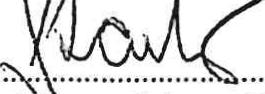 razítko r dpis kupujícího	razítko r dpis kupujícího	razí	a podpis prodávajícíhorazí	a podpis prodávajícíhorazítko r dpis kupujícího	